展鸿2024年浙江省高校选调生全真模考卷（二十八）                         《综合能力测试》参考答案及解析第一部分  行政职业能力测验1.【答案】B。解析：2023年浙江省政府工作报告指出，推动消费的措施有：（1）推动消费复苏回暖，鼓励消费模式、消费业态、消费场景创新，打响“浙里来消费”品牌，力争社会消费品零售总额增长4.5%左右。（2）支持平台经济高质量发展，精准制定支持政策，建立专业化服务机制，鼓励平台企业加强前沿技术研发和应用推广，支持平台企业在引领发展、创造就业、国际竞争中大显身手。（3）促进房地产市场平稳健康发展，坚持“房住不炒”，支持刚性和改善性住房需求，解决好新市民、青年人等住房问题；扎实做好保交楼、保民生、保稳定各项工作。③属于“着力实施科技创新和人才强省首位战略，强化教育、科技、人才的基础性战略性支撑”方面的举措，⑤属于“拓市场抢订单引外资，进一步扩大开放型经济发展优势”方面的举措。因此，①②④正确。故本题选B。2.【答案】D。解析：A、B、C三项均正确。D项错误，党的二十大报告指出，坚持党的全面领导是坚持和发展中国特色社会主义的必由之路，中国特色社会主义是实现中华民族伟大复兴的必由之路，团结奋斗是中国人民创造历史伟业的必由之路，贯彻新发展理念是新时代我国发展壮大的必由之路，全面从严治党是党永葆生机活力、走好新的赶考之路的必由之路。故本题选D。3.【答案】D。解析：①错误、④正确，党的奋斗历程、伟大成就属于社会存在，斗志、信念、智慧属于社会意识，“用党的光荣传统和优良作风坚定信念、凝聚力量”“用党的实践创造和历史经验启迪智慧、砥砺品格”体现了先进的社会意识对社会发展起推动作用，并未体现社会存在对社会意识的决定作用。②正确，党历来重视党史学习教育，注重用党的奋斗历程和伟大成就鼓舞斗志、明确方向，用党的光荣传统和优良作风坚定信念、凝聚力量，体现了实践与认识的辩证运动，是一个由实践到认识、再实践、再认识，循环往复以至无穷的辩证发展过程。③错误，题干未体现真理的检验。综上，②④说法正确。故本题选D。4.【答案】D。解析：A项错误：纳税人是指税法规定的直接负有纳税义务的单位和个人。负税人是指最终承担税款的单位和个人。企业可通过提高商品价格把自己缴纳的税收加在商品售价中，转嫁给消费者负担，这样消费者就成了负税人。B项错误：根据《个人所得税》第3条的规定，个人所得税有三种交税利率：（一）综合所得，适用百分之三至百分之四十五的超额累进税率；（二）经营所得，适用百分之五至百分之三十五的超额累进税率；（三）利息、股息、红利所得，财产租赁所得，财产转让所得和偶然所得，适用比例税率，税率为百分之二十。因此个人所得税对综合所得部分应是按照超额累进税率计征。C项错误：流转税是指以纳税人商品生产、流通环节的流转额或者数量以及非商品交易的营业额为征税对象的一类税收，包括增值税、消费税、营业税、关税等。资源税不属于流转税。D项正确：税收的微观经济效应是指税收对微观经济主体（企业和个人）的经济行为产生的影响。故本题选D。5.【答案】C。解析：A、B、D三项均正确。C项错误，微波通信是指以微波频率作为载波，通过中继接力方式实现的一种通信方式，具有传输容量大、长途传输质量稳定、投资少、建设周期短、维护方便等特点。“建设费用高”说法错误。故本题选C。6.【答案】D。解析：题干强调的是“农民增收的长效机制”，构建长效政策机制要求提高农民知识技能储备、推动农村产业融合以及促进农村金融发展。A项向贫困家庭增发生活补贴、B项保持粮食种植面积的稳定和C项加快推进“合村并居”的工作均不能建立农民增收长效机制。D项邀请专家指导农业户解决技术难题，可以提高农民知识技能储备，有利于建立农民增收长效机制。故本题选D。7.【答案】A。解析：①“未得渡清浅，相对遥相望”出自唐代孟郊的《古意》，意思是牛郎和织女不能渡过银河相会，只能遥遥地隔岸相望。描写的是七月初七的七夕节。②“昨日登高罢，今朝更举觞”出自唐代李白的《九月十日即事》，意思是昨天刚登完龙山，今天是小重阳，又要举杯宴饮。描写的是九月初十的小重阳。③“海上生明月，天涯共此时”出自唐代张九龄的《望月怀远》，意思是茫茫的海上升起一轮明月，你我相隔天涯却共赏月亮。描写的是八月十五的中秋节。④“日暮汉宫传蜡烛，轻烟散入五侯家”出自唐代韩翃的《寒食》，意思是傍晚汉宫传送蜡烛赏赐王侯近臣，袅袅的轻烟飘散到天子宠臣的家中。描写的是清明节前一至二日的寒食节。因此，按照节日的先后，正确排序应为④①③②。故本题选A。8.【答案】B。解析：明朝中叶大概是指1436年到1566年。A项错误，郑成功收复台湾发生在公元1661年，明朝中叶的孙某不可能追随郑成功。B项正确，戚继光抗击倭寇发生在明朝时期，从1553年开始，戚继光受张居正的推荐，任都指挥佥事一职，防御山东沿海的倭寇，一直到嘉靖四十四年即1565年才基本结束。因此明朝中叶的孙某可能与戚继光抵抗倭寇的侵掠骚扰。C项错误，孔尚任是清初诗人、戏曲家，《桃花扇》是中国清代著名的传奇剧本。因此明朝中叶的孙某不可能欣赏孔尚任的新戏。D项错误，关汉卿是元代杂剧家，且其不是《西厢记》的作者。因此明朝中叶的孙某不可能与其一起讨论。故本题选B。9.【答案】D。解析：A项正确，鲁迅评价《史记》为“史家之绝唱，无韵之离骚”。B项正确，汉代班固说《史记》是“其文直，其事核，不虚美，不隐善，故谓之实录”，即说《史记》所记录的史实是真实而客观的，没有因个人情感而歪曲历史。C项正确，顾炎武在《日知录》中说“古人作史，有不待论断而于序事之中即见其指者。惟太史公能之”，评价的是《史记》。D项错误，《后汉书》作者范晔说：“若固之序事，不激诡，不抑抗，赡而不秽，详而有体，使读之者亹亹而不厌”，说的是《汉书》叙事不过激也不诡异，不把一人一事过分压低，或过分抬高。故本题选D。10.【答案】A。解析：A项正确：暖流，是指从低纬度流向高纬度的洋流。B项错误：迎风坡雪线分布的海拔较低，背风坡分布的海拔较高。因为迎风坡降水多，更易积雪，水循环更活跃。背风坡气流下沉增温干燥，积雪更易融化和蒸发，同时降水少，积雪也少。C项错误：凌汛是冰凌对水流产生阻力而引起的江河水位明显上涨的水文现象，只有有冰期的河流或是从较低纬度流向较高纬度且较明显的南北流向的河段才易发生凌汛。D项错误：地核分为液态的外核和固态的内核，外核中地震横波不能通过，而到了内核，横波又重新出现；地震纵波可以通过地核的内核。故本题选A。11.【答案】A。解析：本题考查基础经济问题。第一步：审阅题干。题干已知单件商品降价与打折之间的数量关系，可设代数求解。第二步：设这种商品的定价是x元/件，根据题意有（x-30）-0.8x=10，解得x=200。故本题选A。12.【答案】B。解析：本题考查基础工程问题。第一步：审阅题干。已知前5天、中间5天和最后5天三个生产周期中师傅和徒弟的效率关系，可设未知数求解。第二步：设前5天徒弟共生产x个零件，则师傅前5天共生产2x个零件，根据题意有2x+x+x+25+1.5（x+25）+2x=1000，解得x=125。因此徒弟这15天生产的零件总数为1000-125×4=500个。故本题选B。13.【答案】D。解析：本题考查基础应用问题。第一步：审阅题干。可根据稀释前后杀虫剂的溶质质量不变解题。第二步：浓度40%的杀虫剂可稀释成5%的溶液5×40%÷5%=40公斤，则喷洒4亩地需要4×60÷40=6桶杀虫剂。故本题选D。14.【答案】C。解析：根据题意可知，平均电费为每人280÷4=70元，设甲用了0度电，则平均用电量为（40+50+70）÷4=40度电，则每度电为21÷（70-40）=0.7元，因此丙应该付给甲（50-40）×0.7=7元。故本题选C。15.【答案】B。解析：设一班有x人，二班有y人，根据题意可列式，解得x=15，y=10，因此一班与二班人数相差15-10=5人。故本题选B。16.【答案】D。解析：根据题意可得，经过25-10×2=5年，他叔叔的年龄是他的2倍。故本题选D。17.【答案】C。解析：本题考查基础行程问题。第一步：审阅题干。根据题意可作如下示意图：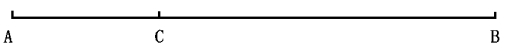 第二步：要使警犬不晚于张某与人质相遇，则两段相遇所花的时间至少应相等，根据题意有=，化简得BC=6AC。故本题选C。18.【答案】D。解析：既有合格品又有不合格品的概率较复杂，可求反面只有合格品或只有不合格品的概率。抽取的这3件产品中，只有合格品或只有不合格品的概率为==，因此既有合格品又有不合格品的概率为1-=。故本题选D。19.【答案】B。解析：本题考查最不利原则。第一步：审阅题干。要使总的称重次数最多，应使打翻的3个小车中的皮球个数最多。第二步：打翻的3个小车中的皮球最多有15+13+9=37个，因此最多需要称37-1=36次。故本题选B。20.【答案】C。解析：设洗衣机进价为x元，根据题意可列式（1+60%）x÷0.8=（x+200）÷0.6，解得x=1000，则该洗衣机原价为（1000+200）÷0.6=2000元。故本题选C。21.【答案】C。解析：两人同点同向出发，是老丁追赶小牛的过程，同点相向而行，是两人迎面相遇的过程。根据题意有，解得V牛=100。故本题选C。22.【答案】C。解析：根据题意可知，赵每8天去一次，钱每10天去一次，孙每6天去一次，三人每120天（8、10、6的最小公倍数）在书店相会一次，120÷7=17个星期……1天，因此三个人星期五第一次在书店相会，则他们下次在书店相会是星期六。故本题选C。23.【答案】C。解析：设生产D型号的灯泡有100个，则A、B、C三种型号的灯泡分别为400个、300个、200个，四种型号不合格的产品分别有400×2%=8个、300×3%=9个、200×4%=8个、100×5%=5个。因此抽中的不合格产品为B型号的概率为×100%=30%。故本题选C。24.【答案】C。解析：恰好有一种套餐没人选择，则有其中三种套餐被选择，有=4种情况，四人选择了三种套餐，每人有且仅有一份，有×=36种情况，则共有4×36=144种情况。故本题选C。25.【答案】D。解析：本题考查基础应用。第一步：审阅题干。可知本题考查基础应用中的余数问题。第二步：要使房间最少，则女工人数应为最少。根据题意可知，女工人数减1能被7整除，加1能被6整除，则这个数最小为29，因此女工人数可表示为29+42n（n为正整数），当n=2时最小，为113。113÷4=28……1，即最少需要29个房间。故本题选D。26.【答案】D。解析：固体是一种物体，D项凸透镜是一种透镜。A项液态是液体呈现的状态，排除。B项紫外线与红外线为反对关系，排除。C项白天与黑夜为矛盾关系，排除。故本题选D。27.【答案】A。解析：本题考查因果关系。第一步：分析题干词语间的关系。失眠加剧焦虑，焦虑导致失眠，二者互为因果关系。第二步：分析选项，确定答案。A项：（通过）实践得出理论，理论指导实践，二者互为因果关系，当选。B项：祭奠不会导致牺牲，排除。C项：预付与结清为不同的支付方式，二者为反对关系，排除。D项：根据证据进行惩处，惩处与证据不为因果关系，排除。故本题选A。28.【答案】A。解析：修复被污染的土壤，污染与土壤为修饰关系，修复与土壤为动宾关系；A项缝补有破洞的衣服，破洞与衣服为修饰关系，缝补与衣服为动宾关系。B项“飞机降落”“飞机起飞”均为主谓结构，排除。C项导航与旅行不为动宾关系，排除。D项吃饭与肚皮不为动宾关系，排除。故本题选A。29.【答案】B。解析：本题考查偏正关系。第一步：分析题干词语间的关系。浩如烟海与灿若星河均可以用来形容古典诗文。第二步：分析选项，确定答案。A项：共产主义无法形容理想信念，排除。B项：艰苦卓绝与波澜壮阔均可以用来形容革命斗争，当选。C项：三山五岳与祖国山河为组成关系，排除。D项：惊天动地与地动山摇为近义关系，排除。故本题选B。30.【答案】D。解析：选项逐一代入。A项火箭可以运载卫星，水流不能运载运河，排除。B项地球不属于卫星，大海与运河都有运输的功能，二者为反对关系，排除。C项通讯与卫星为修饰关系，开凿与运河为动宾关系，排除。D项卫星有导航的功能，运河有通航的功能，前后逻辑关系一致。故本题选D。31.【答案】D。解析：题干各图形的封闭空间数均为1，则问号处图形的封闭空间数应为1。观察选项，只有D项符合。故本题选D。32.【答案】B。解析：题干第一组图形中第一个图形逆时针旋转90°得到第二个图形，第二个图形逆时针旋转180°得到第三个图形。第二组图形遵循此规律，则问号处图形应由第二组第二个图形逆时针旋转180°得到。观察选项，只有B项符合。故本题选B。33.【答案】D。解析：题干各图形均为一笔画图形，则问号处图形应为一笔画图形。观察选项，只有D项符合。故本题选D。34.【答案】D。解析：①⑤⑥图形既是轴对称图形又是中心对称图形，②③④图形为轴对称图形。故本题选D。35.【答案】B。解析：A项展开图中黑色小三角形与黑色面没有重合边，排除。B项符合题干折叠规律，当选。C项展开图中不存在右面图形，排除。D项展开图中不存在右面图形，排除。故本题选B。36.【答案】B。解析：A项题干仅提及水在不同温度环境下可以表现为不同的形态，无法推出所有物质的情况，排除。B项由“当温度低于零摄氏度时，水会结成冰，变为固态；当温度在标准大气压下高于一百摄氏度时，水会变成水蒸气，变为气态”可知，虽然水会变成固态和气态，但实质上都是水，可以推出，当选。C项题干仅提及当温度在标准大气压下高于一百摄氏度时，水会变成水蒸气，无法得知冰是否能直接变成水蒸气，排除。D项题干仅提及温度低于零摄氏度时和温度在标准大气压下高于一百摄氏度时水的形态会发生变化，零到一百摄氏度之间的情况未知，选项表达过于绝对，无法推出，排除。故本题选B。37.【答案】D。解析：本题考查真假推理。第一步：整理题干信息。①小张：小王没有来；②小王：小王参加了；③小李：小李来了；④小宋：小李来了→小宋没来。第二步：分析题干信息，确定答案。①②为矛盾关系，必有一真一假。由“他们中只有一人说谎”可知，③④均为真，即小李来了。③为真，肯定④的前件，可以推出肯定后件，即小宋没有参加培训心得交流会。故本题选D。38.【答案】C。解析：本题考查削弱类。第一步：分析题干论点、论据。论点：古代道观的选址，一定都在风景绝美之处。论据：所见道观所在无不是名山大川。第二步：分析选项，确定答案。A项：其他宗教建筑大多也风景如画，与古代道观选址是否都在风景绝美之处无关，无法质疑题干论点，排除。B项：许多道观周边风景遭到了破坏，与古代道观选址是否都在风景绝美之处无关，无法质疑题干论点，排除。C项：周边景色一般的道观，往往地处城镇，历经战乱和改建，基本消失绝迹了，说明存在不在风景绝美之处的道观，能够质疑题干论点，当选。D项：真正的道德之士追求的是精神的净土和心灵的宁静，与古代道观选址是否都在风景绝美之处无关，无法质疑题干论点，排除。故本题选C。39.【答案】B。解析：本题考查加强类。第一步：分析题干论点、论据。论点：这样（某区物价管理部门修改了停车费收费方案和标准）能够增加车位的流动性，根治部分车主久占车位的乱象，有效缓解交通压力。论据：无。第二步：分析选项，确定答案。A项：指出该方案通过网络征求了广大市民的意见和建议，广大市民同意不能代表该方案的效果如何，无法支持题干论点，排除。B项：指出停车费收费方案调整后大大提升了车位空置率，而车位空置率的提升增加了车位的流动性，解释了该方案能够根治部分车主久占车位的乱象、有效缓解交通压力的原因，支持题干论点，当选。C项：指出增加后的停车费标准仅与相邻城市的标准持平，与题干论点无关，排除。D项：指出提高燃油机动车使用成本市民会购买新能源车，与题干论点无关，排除。故本题选B。40.【答案】D。解析：本题考查解释类。第一步：分析题干矛盾现象。题干矛盾现象：麦子大约在五千年前由西亚传入中国，但由麦子做成的面食直到唐宋时期才成为北方人的主食。秦汉时期的老百姓很不愿意种麦子，汉朝曾为增加粮食产量两次大力推广种麦子，但老百姓并没有积极响应。第二步：分析选项，确定答案。A项：指出不是每种外来作物一传入就被接受，但麦子经过两次大力推广都没有得到老百姓的积极反应，无法解释题干现象，排除。B项：指出东汉时只有官宦人家才拥有上下两扇带有磨齿的磨盘，与老百姓愿不愿意种麦子无关，无法解释题干现象，排除。C项：指出秦汉时期的绝大多数人不爱吃口感差的“麦饭”，可以解释秦汉时期老百姓很不愿意种麦子，但无法解释为什么唐宋时期由麦子做成的面食成为北方人的主食，排除。D项：指出东汉之后磨盘磨粉和“热汤饼”等面食技术的推广使得麦子变得“好吃”了，解释了秦汉不受欢迎的麦子在唐宋之后成为了北方人的主食的原因，最能解释题干现象，当选。故本题选D。41.【答案】A。解析：本题考查现期比值。第一步：查找相关材料。题干命题点的对应材料在表格最后一行，即2020年1～12月该行业销售费用为4635.6亿元，管理费用为1575.1亿元，财务费用为250.2亿元。第二步：根据已知条件解题。2020年该行业销售费用是管理、财务费用之和的=≈≈2.6倍，A项与之最接近。故本题选A。42.【答案】A。解析：本题考查现期比重。第一步：查找相关材料。题干命题点的对应材料在表格第六、七行，即2020年1～6月该行业销售、管理、财务费用分别为2064.5亿元、687.6亿元、102.0亿元，1～7月该行业销售、管理、财务费用分别为2429.5亿元、809.3亿元、123.7亿元。第二步：根据已知条件解题。2020年7月该行业销售费用为2429.5-2064.5=365亿元，管理费用为809.3-687.6=121.7亿元，财务费用为123.7-102.0=21.7亿元，财务费用（黑色）远小于管理费用（灰色），排除C、D项。2020年7月销售费用占比为×100%=×100%≈72%＜75%，排除B项。故本题选A。43.【答案】B。解析：本题考查现期比重。第一步：查找相关材料。题干命题点的对应材料在表格第七、十二行，即2020年1～7月该行业销售费用、管理费用和财务费用分别为2429.5亿元、809.3亿元、123.7亿元，1～12月分别为4635.6亿元、1575.1亿元、250.2亿元。第二步：根据已知条件解题。2020年前7个月销售费用占全年总额的＞=50%，管理费用占比为＞=50%，财务费用占比为＜=50%。因此三项费用中前7个月费用额不到全年总额一半的只有财务费用。故本题选B。44.【答案】C。解析：本题考查简单计算。第一步：查找相关材料。题干命题点的对应材料在表格第八至十二行，即2020年该行业财务费用1～8月累计至1～12月累计总额。第二步：根据已知条件解题。2020年9月该行业财务费用为174.5-148.5=26亿元，10月为198.2-174.5=23.7亿元，11月为225.3-198.2=27.1亿元，12月为250.2-225.3=24.9亿元。因此2020年下半年该行业财务费用最高的月份是11月。故本题选C。45.【答案】D。解析：本题考查综合分析。A项错误：根据表格可知，2020年该行业第二季度销售费用为2064.5-973.2=1091.3亿元＞一季度销售费用（973.2亿元），排除。B项错误：根据表格估算可知，2020年该行业第四季度中10月份销售费用低于400亿元（3297.9+400＞3674.3），排除。C项错误：根据表格可知，2020年该行业管理费累计超过1000亿元是在9月，为第三季度，排除。D项正确：根据表格可知，2020年4月该行业财务费用为70.6-49.6=21亿元，5月为88.2-70.6=17.6亿元，6月为102-88.2=13.8亿元，是逐月递减，当选。故本题选D。46.【答案】C。解析：本题考查间隔增长率。第一步：查找相关材料。题干命题点的对应材料在第一段，即2021年1～5月，新办涉税市场主体共522.25万户，较2020年同期增长40.19%，较2019年同期增长24.75%。第二步：根据已知条件解题。设2020年1～5月，全国新办涉税市场主体较2019年同期增长了a，根据隔期增长率公式可知a+40.19%+a×40.19%=24.75%，解得a≈-11%。故本题选C。47.【答案】D。解析：本题考查增长量计算。第一步：查找相关材料。题干命题点的对应材料在第一段，即2021年1～5月，新办涉税市场主体共522.25万户，2021年1～4月，全国新办涉税市场主体413万户，其中4月份，新办涉税市场主体133.6万户，较3月份增长5.1%。第二步：根据已知条件解题。2021年5月全国新办涉税市场主体为522.25-413=109.25万户，3月份为≈≈127.6万户，因此2021年5月全国新办涉税市场主体与3月相比增加了109.25-127.6=-18.35万户，即约减少了18万户。故本题选D。48.【答案】B。解析：本题考查基期比值。第一步：查找相关材料。题干命题点的对应材料在第二段，即2021年1～5月新办企业278.41万户，同比增长37.14%；新办个体工商户237.04万户，同比增长45.37%。第二步：根据已知条件解题。2020年1～5月全国新办企业是新办个体工商户的÷≈×≈1.2倍，在1～1.5倍之间。故本题选B。49.【答案】C。解析：本题考查增长量计算。第一步：查找相关材料。题干命题点的对应材料在第一、四段，即2021年1～5月，新办涉税市场主体共522.25万户，较2020年同期增长40.19%；信息技术服务业新办涉税市场主体数量占比从2020年同期的3.81%提高至5.19%。第二步：根据已知条件解题。2021年1～5月，全国信息技术服务业新办涉税市场主体比上年同期增加了522.25×5.19%-×3.81%≈26-×4%≈26-15=11万户，C项与之最接近。故本题选C。50.【答案】B。解析：本题考查综合分析。A项错误：根据材料第一段可知，2021年4月份，新办涉税市场主体133.6万户，较2020年同期增长21%，因此2020年4月全国新办涉税市场主体为=＞=100万户，排除。B项正确：根据材料第一、三段可知，2021年1～5月新办涉税市场主体522.25万户，较2020年同期增长40.19%。2021年1～5月新办非民营涉税市场主体占比为1-98.86%=1.14%，2020年占比为1-（98.86%-0.09%）=1.23%。则2021年1～5月新办非民营涉税市场主体数量为522.25×1.14%≈6万户，2020年同期为×1.23%≈371×1%=3.7万户，前者大于后者，当选。C项错误：根据材料第一、五段可知，2021年1～5月，长三角经济圈新办涉税市场主体占全国的比重为×100%＜=50%，排除。D项错误：根据材料第一、四段可知，2021年1～5月，批发零售业、商务服务业、建筑业3个行业新办涉税市场主体数量之和为292.74万户，科学研究和技术服务业新办涉税市场主体数量为522.25×6.08%≈522×6%=31.32万户，前者是后者的＜=10倍，排除。故本题选B。第二部分  申论根据给定资料，回答后面的问题。共90分。第一题政府部门策划聚焦民营经济发展，深入学习习近平总书记关于发展民营经济的重要论述。假如你是相关工作人员，请根据资料1～4写一份导学材料。（30分）要求：1.内容全面、准确；2.条理清晰、语言流畅；3.字数不超过600字。【参考答案】关于学习发展民营经济重要论述的导学材料一、学习背景及目的习近平总书记关于发展民营经济的重要论述为推动新时代我国民营经济发展提供了科学指导和根本遵循。必须深入学习和全面贯彻习近平总书记相关重要论述，破除思想障碍，深化体制改革，从而进一步推动我国民营经济高质量发展。二、民营经济的重要性民营经济是在我国非公有制经济的发展实践中逐渐形成的，是我国社会主义基本经济制度的重要部分和内在要素。当前，民营经济已经成为推动发展不可或缺的力量，在多方面发挥重要作用。三、民营经济面临的困难及原因1.发展面临结构性困难。面对经济、市场巨变，当前企业转型升级需要通过各种融资渠道解决资金问题，但以中小微企业为主体的民营经济相关资质和能力存在短板。2.政策措施贯彻落实不到位。民营经济政策措施的贯彻落实存在薄弱环节和短板，落实不好、效果不彰，具体体现在：方针认识不到位，存在政策偏差；政策调研不够，没有考虑实际影响；政策相互不协调，工作方式简单。3.企业自身经营理念不当。部分民营企业经营粗放，各方面存在不规范、不稳健甚至不合规合法的问题，面临监管压力。四、民营经济发展的新机遇新时代我国经济发展的总体格局和形势，为民营经济发展提供了新机遇，具体体现在：巨大的发展韧性及空间、较好的发展条件和物质基础、丰富的人力资本、良好的空间支撑、健康稳定的经济发展趋势、独特的制度优势。（573字）第二题结合给定资料，自选角度，自拟题目，以“文创的守正创新”为主题，写一篇议论性文章。（60分）要求：1.结合给定资料，但不拘泥于给定资料；2.结构完整，内容充实；3.论述深刻，语言流畅；4.字数1000～1200字。【参考范文】文创守正创新  产业繁荣发展党的二十大报告指出，要激发全民族文化创造新的活力。近年来，从故宫雪糕到三星堆“川蜀小堆麻将”，从河南春晚的《唐宫夜宴》到春晚舞蹈《只此青绿》……各类文创让传统文化跨越了千百年的时光长河，融入当今的时尚潮流，向人们展示中华传统文化的魅力。在文化的发展中，要深刻认识到“‘文’是根本，‘创’是生命”，推动文创在守正中创新，在创新中守正，方能助力文化产业繁荣，促进文化持续发展。“咬定青山不放松”，坚持守正底线，记住“从哪里来”的精神密码。优秀传统文化是中华民族的根与魂，是文化发展中不可动摇的根基所在，它贯穿古今，源远流长。文化产业的创作发展应植根于中华数千年传统文化的沃土，从中不断汲取前进的力量。河南卫视多次出圈的晚会节目，无一不是保留了传统优秀文化的深刻内涵；故宫销量爆火的联名品牌产品，也植根于优秀文化底蕴，在最大程度上发挥了文化价值。就此，做好文创工作，必须要维护传统优秀文化这一民族的根与魂，要有高度坚定的文化自信，以笃信不疑、坚毅不屈的态度，在延续发扬民族魂的基础上开创前进。“不日新者必日退”，提高创新灵感，坚定“走向何方”的精神路标。回顾历史，从唐诗宋词到元曲，再到明清小说，可以看出，中华民族的文化艺术发展历程本就不是墨守成规，而是生生不息、不断创新发展的。“世界上唯一不变的是变化。”时代在变化，社会在发展，文化的形式也应随之变革与调整。文创产品若只是一成不变、沿袭成规，或是一味照搬跟风、克隆山寨，这样所形成的文化环境必然是单调匮乏、毫无生机的。可以说，创新精神是文创发展的关键生命力。因此，必须把创新精神贯穿于文创的发展过程中，充分运用新技术新手段，赋予文创工作创新活力，拓展传统文化的新空间。让文创在守正中创新、在创新中守正。坚持守正，创新才能有明确的立场和方向；不断创新，守正才能获得活力源泉和动力根基。就此，我们要坚持守正创新，既要在传承延续的基础上创新发展，也要通过创新发展而传承延续。面向未来，要深刻把握新时代新征程的文化历史方位，把传统优秀文化融入时代发展，把提高质量作为文创的生命线，不断提升其精神能量、文化内涵、艺术价值，努力创作更多传播当代中国价值观念、体现中华文化精神、反映中国人审美追求的文化产品，不断推动党和国家事业跃上新台阶。守正是基础，创新是关键。在文化工作中，唯有在牢牢维护、延续优秀传统文化这一“根”与“魂”的基础上适应时代发展的要求，坚持守正与创新相统一，方能推动文化产业高质量发展，传递文化之光，发挥文化主力军作用，让优秀传统文化惊艳四方，为伟大民族精神铸魂，真正做到以文兴业、以文铸魂。（1066字）